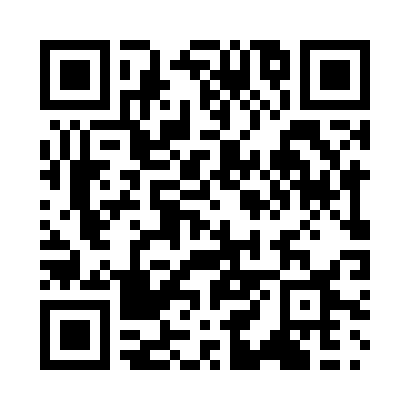 Prayer times for Beizhen, ChinaWed 1 May 2024 - Fri 31 May 2024High Latitude Method: Angle Based RulePrayer Calculation Method: Muslim World LeagueAsar Calculation Method: ShafiPrayer times provided by https://www.salahtimes.comDateDayFajrSunriseDhuhrAsrMaghribIsha1Wed3:024:5011:503:426:518:312Thu3:014:4811:503:436:528:333Fri2:594:4711:503:436:538:344Sat2:574:4611:503:436:548:365Sun2:554:4511:493:436:558:386Mon2:534:4311:493:446:568:397Tue2:514:4211:493:446:578:418Wed2:504:4111:493:446:588:429Thu2:484:4011:493:456:598:4410Fri2:464:3911:493:457:008:4511Sat2:454:3811:493:457:018:4712Sun2:434:3611:493:467:028:4913Mon2:414:3511:493:467:038:5014Tue2:404:3411:493:467:048:5215Wed2:384:3311:493:467:058:5316Thu2:364:3211:493:477:068:5517Fri2:354:3211:493:477:078:5618Sat2:334:3111:493:477:088:5819Sun2:324:3011:493:487:098:5920Mon2:304:2911:493:487:109:0121Tue2:294:2811:493:487:119:0222Wed2:284:2711:493:497:129:0423Thu2:264:2611:503:497:139:0524Fri2:254:2611:503:497:149:0725Sat2:244:2511:503:497:159:0826Sun2:224:2411:503:507:169:0927Mon2:214:2411:503:507:179:1128Tue2:204:2311:503:507:179:1229Wed2:194:2311:503:517:189:1330Thu2:184:2211:503:517:199:1431Fri2:174:2211:513:517:209:16